Инструкция по подключению бесплатного доступа к контенту МЭО для учеников1) Перейдите на сайт https://educont.ru/ 2) В верхнем меню для регистрации педагогов выберите пункт «Для обучающихся»3) Нажмите «Зарегистрироваться»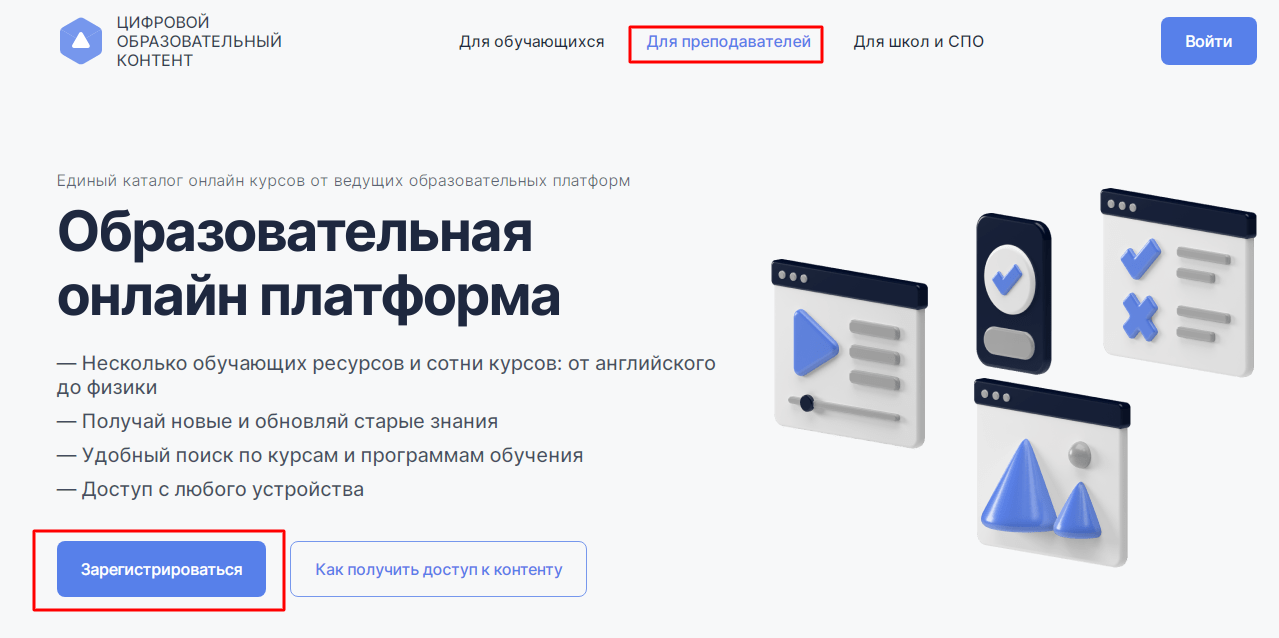 3) Выберите роль «Родитель» для регистрации и нажмите кнопку «Продолжить»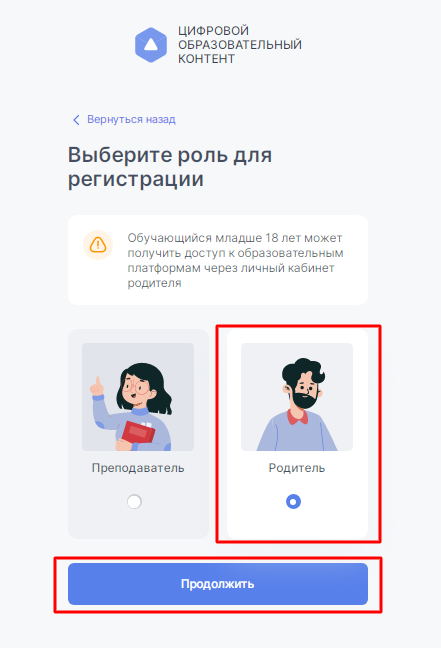 4) Введите контактные данные родителя/законного представителя на открывшейся странице ввода данных. 
Поставьте галочку подтверждения соглашения о персональных данных и нажмите кнопку «Зарегистрироваться».  
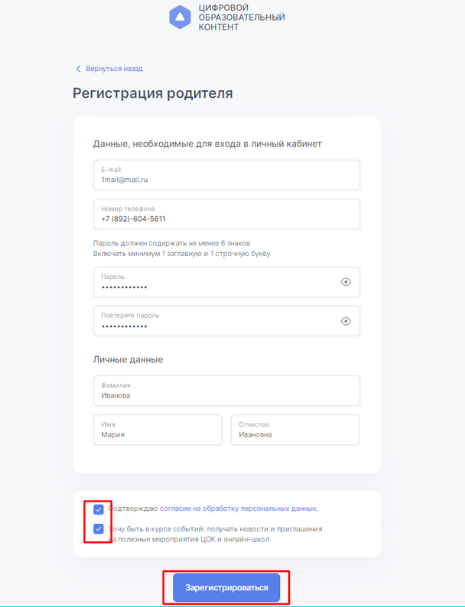 5) После регистрации Вы попадаете в личный кабинет пользователя.Для дальнейшей регистрации вам необходимо нажать на «Заполнить данные о детях».
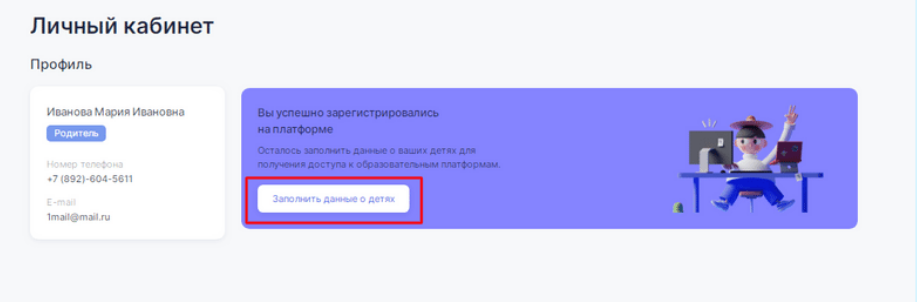 6) Введите данные ученика и название образовательной организации. После выбора Вашей образовательной организации укажите класс и литеру.Нажмите кнопку «сохранить».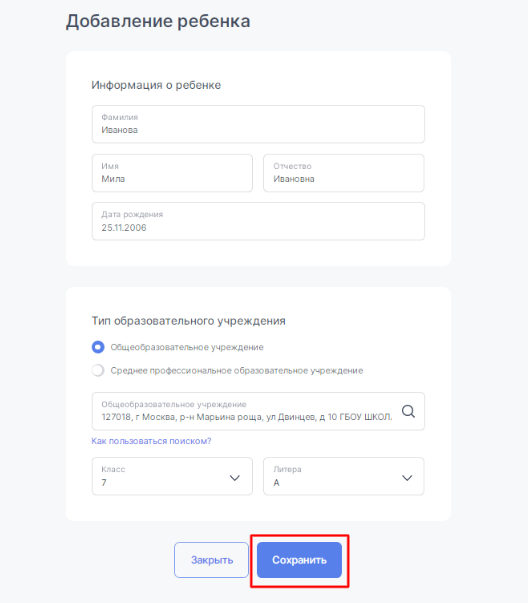 7) После заполнения данных, вы можете добавить еще одного ребенкаЕсли это не нужно, то нажмите «Получить доступ к бесплатному контенту».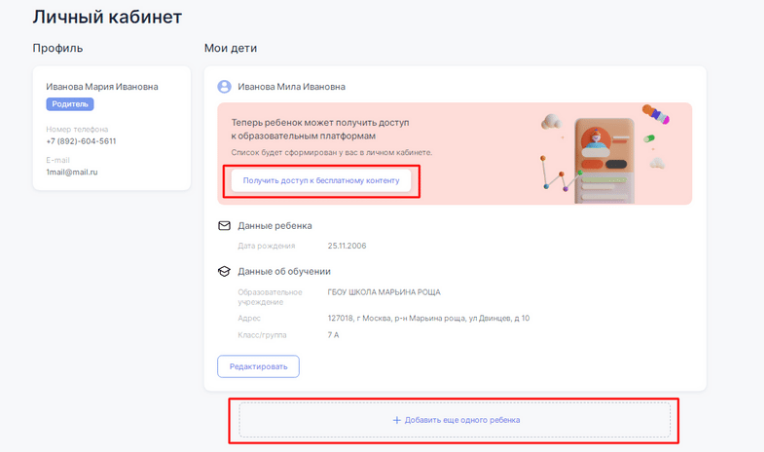 8) В личном кабинете пользователя представлен перечень образовательных платформ с открытым доступом.
Наведите курсор на строку « МЭО» и нажмите «Активировать контент». 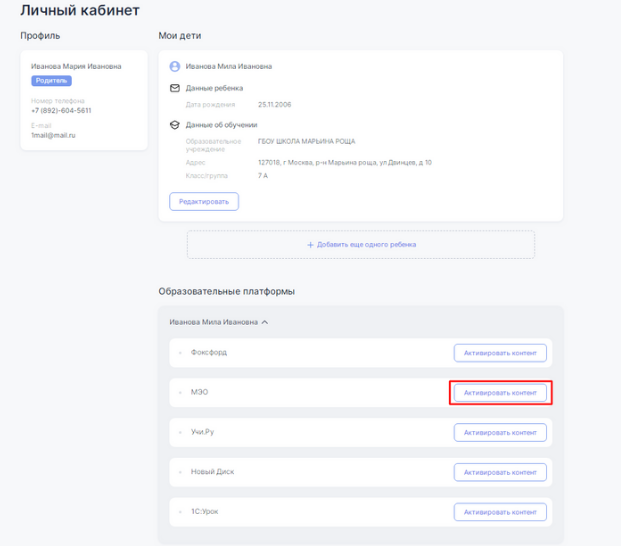 9) Перед Вами откроется поле создания аккаунта на платформе МЭО. 
Введите данные ребенка, придумайте пароль (не менее 6 символов) и введите его в поле «пароль».Далее необходимо принять условия соглашения и нажать «Зарегистрировать пользователя».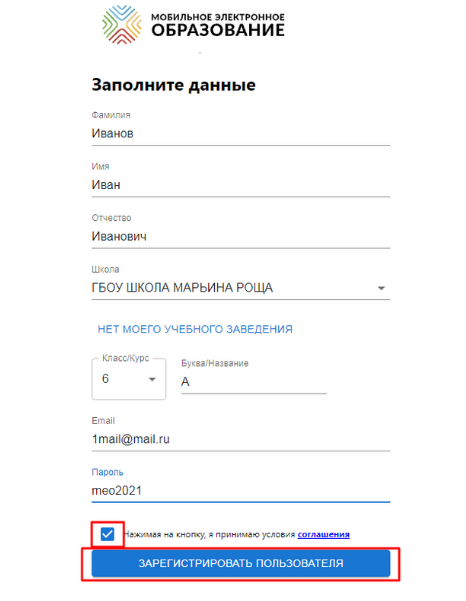 Готово! Вы создали аккаунт с бесплатным доступом к контенту «Мобильное Электронное Образование». На указанную Вами почту поступит письмо от mailbox_events_@mob-edu.ru (тема письма «Доступ в цифровой образовательный контент МЭО») с логином и паролем от личного кабинета студента в МЭО. Если Вы не получили письмо, проверьте папку «спам»Заходить на платформу МЭО в дальнейшем Вы можете, нажимая кнопку «вход» на странице https://mob-edu.com/ui и вводя логин и пароль в соответствующие поля.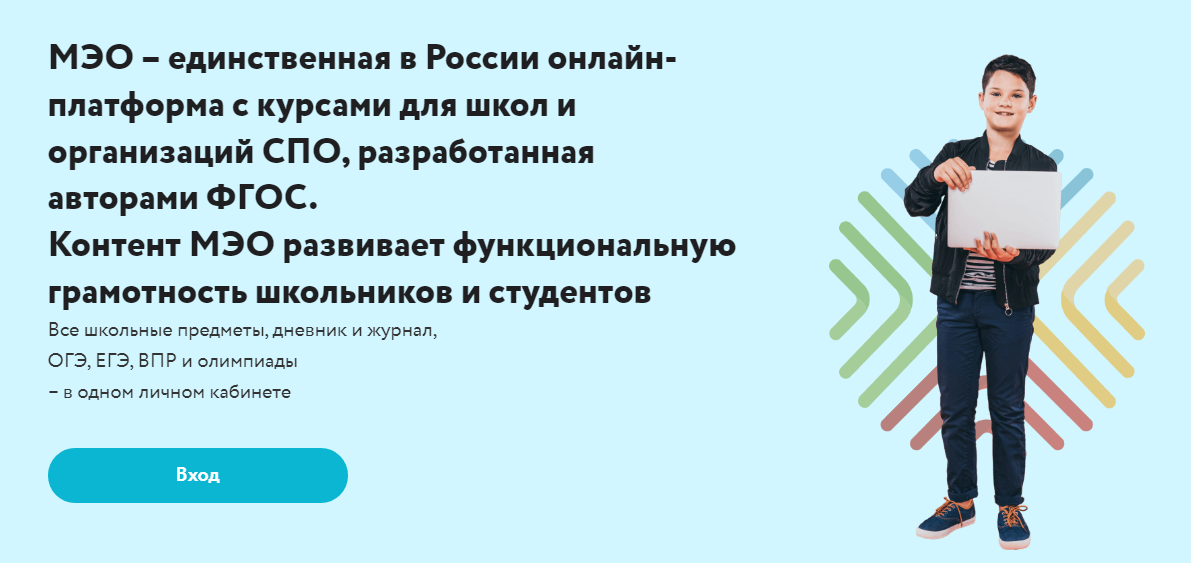 Для вызова интерактивного помощника МЭО нажмите на знак вопроса в правом нижнем углу личного кабинета на платформе. 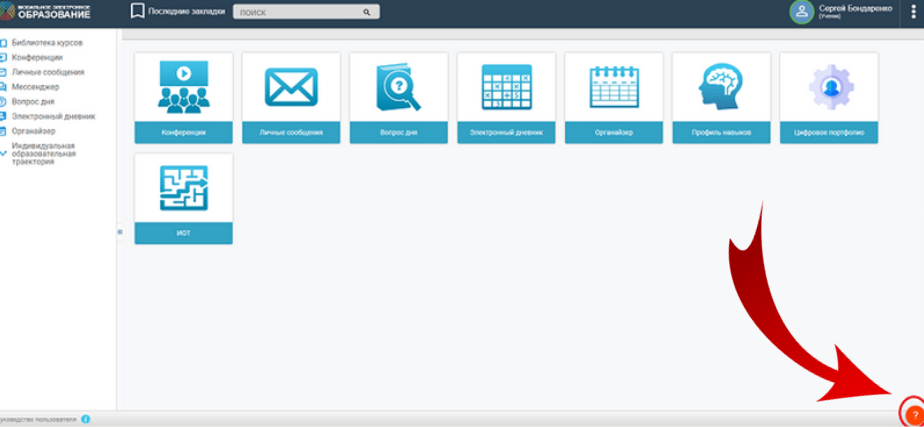 